Your recent request for information is replicated below, together with our response.The number of shoplifting offences logged by the force between 01/01/2023 and 31/12/2023- The neighbourhood or postcode of each business involved in a shoplifting offence logged by the force between 01/01/2023 and 31/12/2023- The month in which each shoplifting offence logged by the force between 01/01/2023 and 31/12/2023 occurred The information sought is held by Police Scotland, but I am refusing to provide it in terms of section 16(1) of the Act on the basis that the section 25(1) exemption applies:“Information which the applicant can reasonably obtain other than by requesting it […] is exempt information”.The information sought is publicly available:Crime data - Police Scotland- The value of stock or money that was reported stolen in each shoplifting offence reported between 01/01/2023 and 31/12/2023Unfortunately, I estimate that it would cost well in excess of the current FOI cost threshold of £600 to process your request.  I am therefore refusing to provide the information sought in terms of section 12(1) of the Act - Excessive Cost of Compliance.By way of explanation, the only way to establish this, would be to individually examine all theft offences for the time periods requested. If you require any further assistance, please contact us quoting the reference above.You can request a review of this response within the next 40 working days by email or by letter (Information Management - FOI, Police Scotland, Clyde Gateway, 2 French Street, Dalmarnock, G40 4EH).  Requests must include the reason for your dissatisfaction.If you remain dissatisfied following our review response, you can appeal to the Office of the Scottish Information Commissioner (OSIC) within 6 months - online, by email or by letter (OSIC, Kinburn Castle, Doubledykes Road, St Andrews, KY16 9DS).Following an OSIC appeal, you can appeal to the Court of Session on a point of law only. This response will be added to our Disclosure Log in seven days' time.Every effort has been taken to ensure our response is as accessible as possible. If you require this response to be provided in an alternative format, please let us know.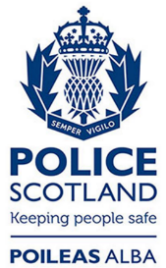 Freedom of Information ResponseOur reference:  FOI 24-1459Responded to:  11 June 2024